ОВО ИНФОРМИРУЕТ!	Отделение вневедомственной охраны по Еткульскому району – филиала ФГКУ УВО ГУ МВД России по Челябинской области предлагает широкий спектр услуг для частных лиц, государственных и коммерческих предприятий по организации комплексных мер по защите объектов и личной безопасности, а именно: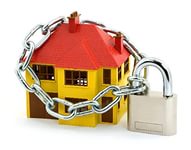 1. Охрана личного имущества граждан (Централизованная охрана квартир, гаражей при помощи охранно-пожарной, тревожной сигнализации). 
2. Охрана объектов: 
Тревожная кнопка;Пожарная сигнализацияОхранная сигнализация;Централизованная охрана.3. Охрана и сопровождение материальных ценностей и грузов 
Охрана личного имущества граждан (Централизованная охрана квартир, гаражей при помощи охранно-пожарной, тревожной сигнализации)	Наиболее надежным и в то же время удобным способом защиты личного имущества является охрана жилых помещений с помощью пультов централизованного наблюдения. При постановке жилого помещения на охрану устанавливаются специально разработанные и адаптированные к российским условиям применения средства сигнализации, способные фиксировать проникновение в квартиру посторонних и своевременно подавать сигнал тревоги. 
	Оснащение квартиры средствами сигнализации производится монтажной (обслуживающей) организацией, имеющей лицензию на данный вид деятельности. 
	Чтобы поставить квартиру на охрану, необходимо обратиться в ОВО по Еткульскому району – филиала ФГКУ УВО ГУ МВД России по Челябинской области по адресу с. Еткуль, ул. Кирова, 31, тел. 2-25-65,2-24-06, 2-25-65 и написать соответствующее заявление.
Кнопка тревожной сигнализации	Распространение получил и такой вид услуги, как оборудование средствами экстренного вызова нарядов полиции – кнопкой тревожной сигнализации. Когда возникает необходимость получения помощи, достаточно нажать такую кнопку, чтобы через считанные минуты прибыл наряд полиции. Причем можно выбрать носимые кнопки с дистанционным управлением, внешне напоминающие обычный брелок. 
Вызов экипажа вневедомственной охраны осуществляется простым нажатием на кнопку.Охранные услуги при помощи охранно-пожарной сигнализации + тревожная кнопкаОхранные услуги при помощи охранно-пожарной сигнализации без тревожной кнопкиПожарная сигнализация	Обеспечивает подачу сигнала «Тревога» при задымлении или возгорании. Перед установкой данной системы сигнализации нашими специалистами подготавливается пожарный проект, соответствующий всем нормам пожарной инспекции. Система пожарной сигнализации может быть как автономной, так и с выводом на пульт. На все сигналы «Тревога» от пожарных извещателей производится выезд экипажа, который в случае возгорания или задымления через оператора пульта уведомляет собственников помещения, пожарную охрану и принимает все возможные меры пожаротушения.Охранная сигнализация	Обеспечивает подачу сигнала «Тревога» при проникновении на охраняемый объект посторонних лиц в отсутствие представителей Клиента (например, в ночное время или выходные дни). Объект оборудуется охранными извещателями (датчики движения, разбития стекла, открытия дверей, окон и т.д.), которые при обнаружении нарушителя подают тревожный сигнал на пульт вневедомственной охраны. После поступления сигнала «Тревога» на пульт ОВО незамедлительно выезжает экипаж группы задержания вневедомственной охраны для осмотра объекта и задержания преступников. 
Централизованная охрана имущества	Более чем 50-летний опыт работы вневедомственной охраны МВД России в этой области показал, что наиболее эффективным и экономически выгодным видом является централизованная охрана. Суть ее в том, что информация от технических средств, установленных на территориально рассредоточенных объектах, поступает непосредственно на центральный пульт, где в автоматизированном режиме производится ее анализ, обобщение и выдача заявки на реагирование, в зависимости от ситуации, полицейскому наряду либо технической службе. Высокая информативность современных технических средств позволяет определить, какова угроза объекту, оптимизировать силы и средства необходимые для противодействия преступным посягательствам.Охрана и сопровождение материальных ценностей и грузов	Основной целью данного подразделения является охрана на договорной основе имущества собственников при его перевозке от преступных и иных противоправных посягательств. Эту задачу сотрудники полиции выполняют: на служебном транспорте подразделения вневедомственной охраны, транспортных средствах, предоставленных собственником. Наряды полиции по охране имущества собственников при его транспортировке в каждом случае состоят из двух, вооруженных табельным и автоматическим оружием, экипированных спецсредствами средствами связи и индивидуальной бронезащиты.	В целях обеспечения наиболее тесного взаимодействия населения с органами внутренних дел и оперативного реагирования руководства Отдела на сообщения граждан о преступлениях в Отделе МВД России по Еткульскому району действует «Телефон доверия» 2-25-65, на который может обратиться любой гражданин и сообщить о неправомерных действиях сотрудников полиции, совершенных или готовящихся преступлениях и иных правонарушениях, а так же любую другую информацию, касающуюся деятельности органов внутренних дел.	ОВО по Еткульскому району – филиал ФГКУ УВО ГУ МВД России по Челябинской области расположено по адресу: 456560, с. Еткуль, ул. Кирова, д.31., телефоны: 2-25-65, 2-24-06.	В ОМВД по Еткульскому району существует единый порядок приема, регистрации сообщений о преступлениях, происшествиях и событиях и принятия по ним решений. Все сообщения граждан о преступлениях и происшествиях вне зависимости от места и времени их совершения, а также их полноты и формы предоставления, принимаются в органе внутренних дел круглосуточно. Сообщение о преступлениях может быть подано письменно либо устно - непосредственно сотруднику полиции, по телефону или иному виду связи. При обращении с информацией о преступлении непосредственно в дежурную часть полиции сотрудник обязан незамедлительно принять у вас заявление, выдать подтверждающий документ - талон-уведомление, в котором отразить свои данные, а также дату и время принятия заявления. Вне помещений ОВД сообщения о происшествиях обязаны принимать все сотрудники полиции. О принятом по сообщению решении в обязательном порядке информируется заявитель. Обжаловать незаконные действия сотрудников полиции можно руководству органа внутренних дел по телефону или лично. О факте непринятия заявления о преступлении или о неправомерных действиях сотрудников полиции вы всегда можете сообщить на "телефон доверия" Отдела МВД России по Еткульскому району 2-12-09.Начальник ОВО по Еткульскому району – филиала ФГКУ УВО ГУ МВД России по Челябинской области подполковник полиции Айрих А.А. 